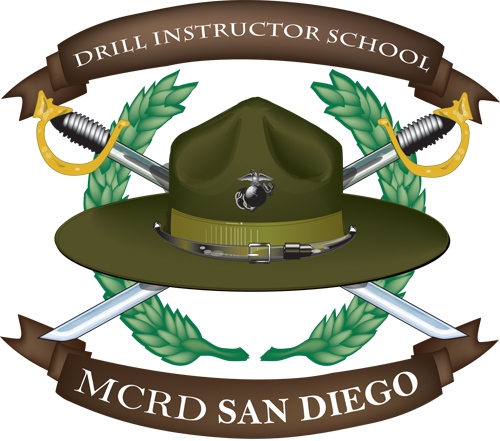 DRILL INSTRUCTOR SCHOOLWeek 1:  Processing (Intial Pft, Ht/Wt, Compliance/Non-Compliance Screening, Finances,  Family Stability, Introduction Classes Instructor Packages) Week 2:  6 Classes For 0911 Development, 1 Uniform Inspection, 2 Pt Events, 6 Cod Sessions, And Various Briefs From Outside Agencies Week 3:  6 Classes For 0911 Development, 1 Pt Event, Initial Swim Qualification, 5-Mile Conditioning Hike, 1 Uniform Inspection, 6 Cod Sessions, Guidon Verification Test, And Various Briefs From Outside Agencies Week 4:  8 Classes For 0911 Development, 3 Pt Events, 8 Cod Sessions, 1 Written And Performance Examination, 1 Uniform Inspection, And Various Briefs From Outside Agencies Week 5:  8 Classes For 0911 Development, 1 Pt Event, Initial Cft, 8-Mile Conditioning Hike, 6 Cod Sessions, 1 Written Examination, 1 Uniform Inspection, And Various Briefs From Outside Agencies Week 6:  4 Classes For 0911 Development, Intermediate Pft, Final Swim Qualification, 6 Cod Sessions, 1 Performance Examination, And Various Briefs From Outside Agencies Week 7:  5 Classes For 0911 Development, 2 Pt Events, 1 Uniform Inspection, 7 Cod Sessions, And Various Briefs From Outside Agencies Week 8:  1 Class For 0911 Development, 2 Pt Events, 1 Written And Performance Examination, And Various Briefs From Outside Agencies  Week 9:  Bwt Week (Field Skills Training, Rto Of Crucible, Viewing Of Emblem Ceremony, 1 Practical Application Examination, And 1 Written Examination)   Week 10:  Finals Week (Cod Written And Peformance Examinations, Final Pft, Final Cft, Final Sop Examination, Directors Inspection, And Class Photos)   Week 11:  Rto Week (Students Observe Recruit Training And Participate In Routine Events Under The Direct Supervision Of Signed Off Drill Instructors) Week 12:  Graduation 